1.3.2. Einfache Programme mit KaraKara soll bis zum nächsten Baumstumpf laufen und sich dann um 180° drehen.1. Erzeugen der Welt: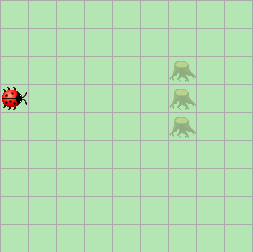 2. Programmierena) neuen Zustand definieren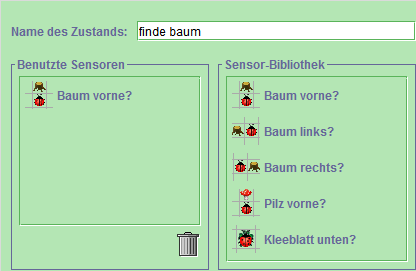 b) Übergänge definieren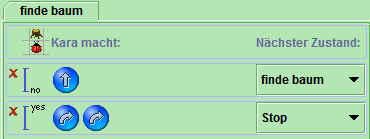 c) Startzustand festlegen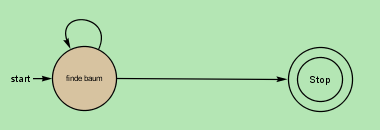 d) Welt und Programm speichern